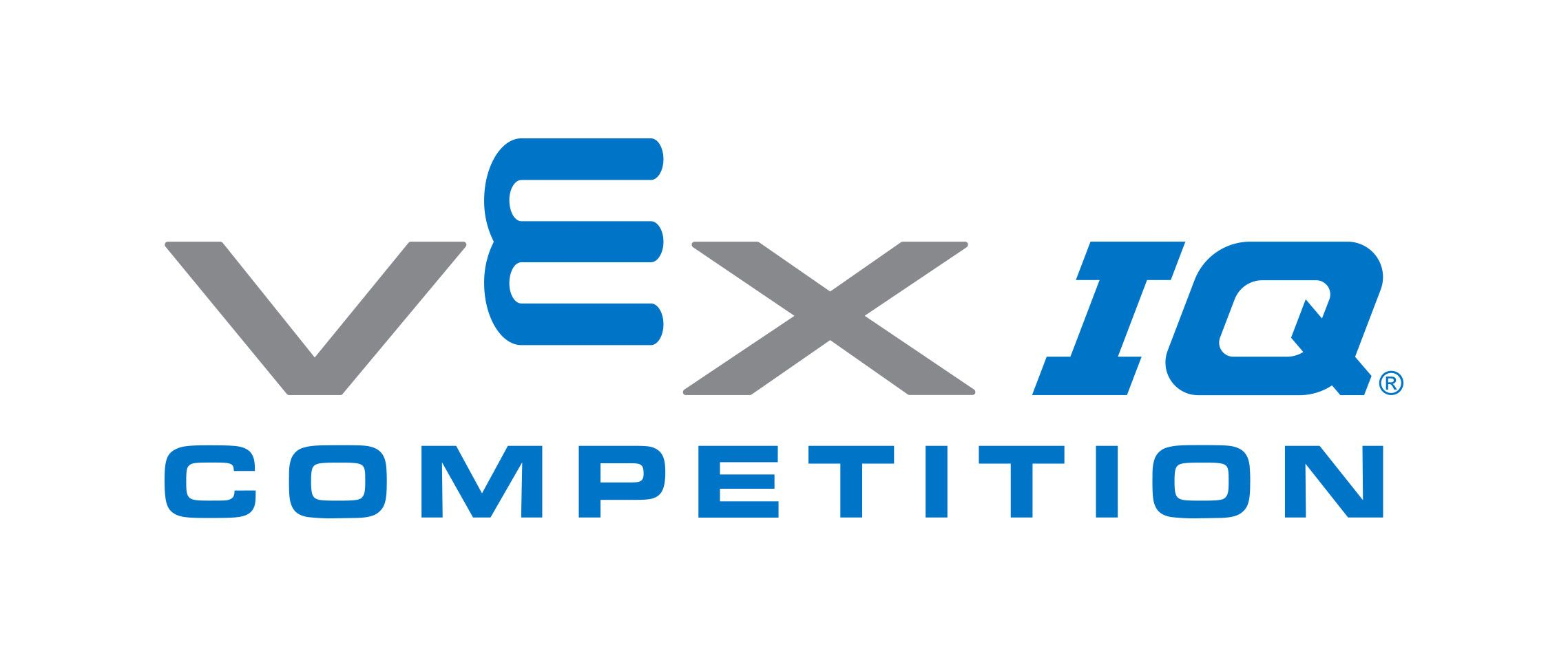 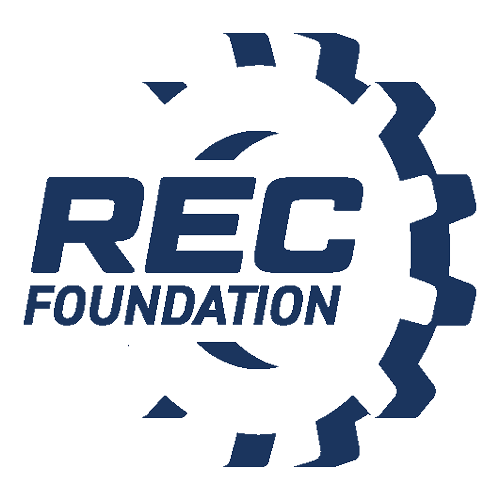 Media Contact  NAME:PHONE:EMAIL:YOUNG INVENTORS GEAR UP FOR LOCAL VEX IQ COMPETITION IN [INSERT CITY LOCATION]Students Showcase STEM Skills with Custom-Built Robots at the [insert event name]CITY, State – Month Day, Year – More than [insert number of participants] elementary and middle school VEX IQ Competition students and mentors from around [insert team hometowns] will unite at the [insert venue location] on [insert event date] for the VEX IQ Competition Slapshot tournament, presented by the Robotics Education & Competition (REC) Foundation The action-packed event will feature more than [insert number of teams] teams who will collaborate with other schools in a series of back-to-back robot challenges, made possible by the following sponsors: [insert sponsors]. Participants strive to succeed by strategically executing the game VEX IQ Competition Slapshot, with robots they designed, built, and programmed using VEX IQ.VEX IQ Competition Slapshot is one in a series of events taking place throughout the year. VEX Competitions represent the world’s largest and fastest-growing competitive robotics programs for elementary schools, middle schools, high schools, and colleges. There are more than 23,000 VEX teams from 58 countries that participate in over 2,300 events worldwide. The competition season culminates each spring with the VEX Robotics World Championship, a highly anticipated event that unites top qualifying teams from local, state, regional, and international VEX IQ Competition events who strive to secure the title of World Champions.“Watching students experience the joy of bringing a robot from simple design renderings to the competition field is quite an amazing feat. To do so in such a short period, with the ability to meet up at a VEX IQ Competition event to compete with your peers and learn from each other is truly inspiring. This event will prepare students with the skills they need to become tomorrow’s leading innovators,” said [insert spokesperson], [insert title] of [insert company/affiliation]. Note: Customize the quote as you’d like.The VEX IQ Competition serves as a vehicle for students to develop critical life skills, such as teamwork, ingenuity, and project management. These skills are honed through building robots and collaborating with like-minded students from the community.More information about the VEX IQ Competition is available at roboticseducation.org.About the Robotics Education & Competition (REC) FoundationThe Robotics Education & Competition (REC) Foundation’s mission is to increase student interest and involvement in science, technology, engineering, and mathematics (STEM) by engaging students in hands-on, affordable, and sustainable robotics engineering programs.# # #